Статья на сайт ДОУ для родителей                                          Лексическая тема «Продукты питания»Уважаемые родители! Чтобы Ваш ребенок правильно развивался, мог общаться со сверстниками, успешно учился в школе, следует позаботиться о своевременном и правильном развитии его речи. Необходимо помнить, что хорошо развитая речь – это не только правильное звукопроизношение, но и богатый словарный запас, умение строить фразы различной сложности с соблюдением грамматических норм, владение связной речью.Данная статья поможет сформировать, обогатить и систематизировать словарный запас по лексической теме «Продукты питания».1.Рассмотрите картинки. Молочные продукты                                                     Мясные продукты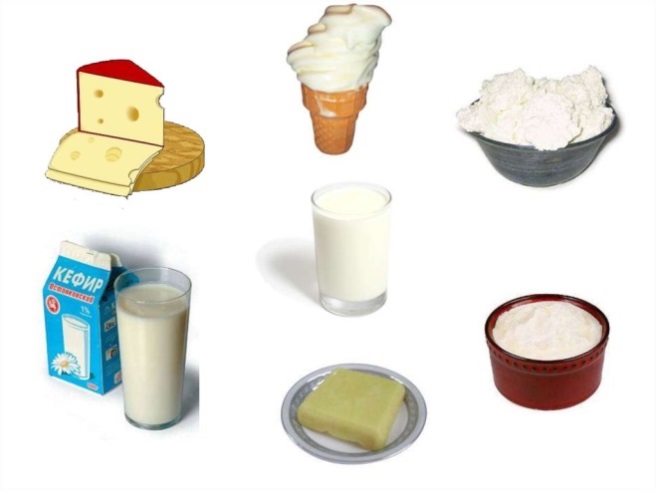 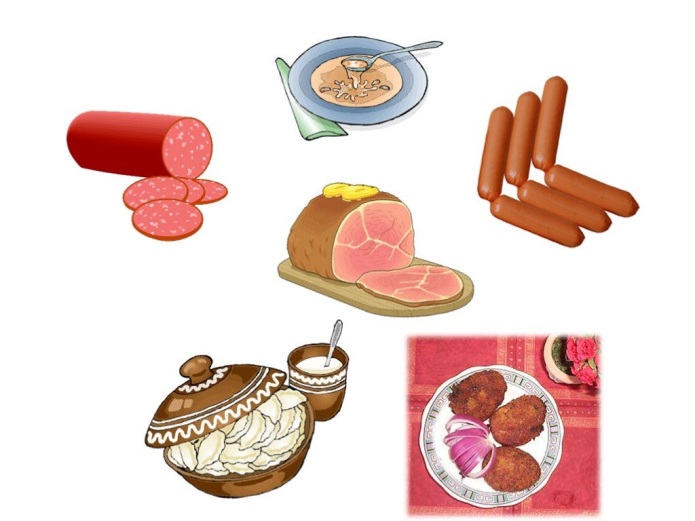 Мучные продукты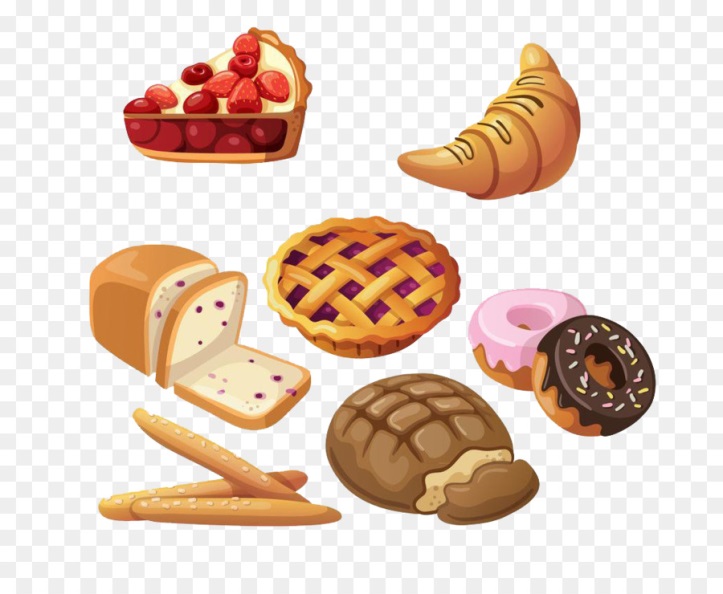 2. Один -  многоХлеб – много хлеба                                                            колбаса - Булочка – булочки – много булочек                             сосиска - Батон –                                                                                  суп -            Баранка –                                                                             борщ - Рыба –                                                                                  сыр - Консервы –                                                                         сметана -   Мясо -                                                                                  молоко – 3. «Назови ласково»Батон – батончик                                                                суп -            Баранка –                                                                             борщ - Рыба –                                                                                  сыр – Молоко -                                                                              сметана - 4. «Что из чего сделано?»Фарш из свинины  (какой?) –  свиной фаршСуп из курицы (какой?) – Творог из молока (какой?) – Хлеб из ржи (какой?) – Булка из пшеницы (какая?) – 5. Выучите с ребенком стихотворение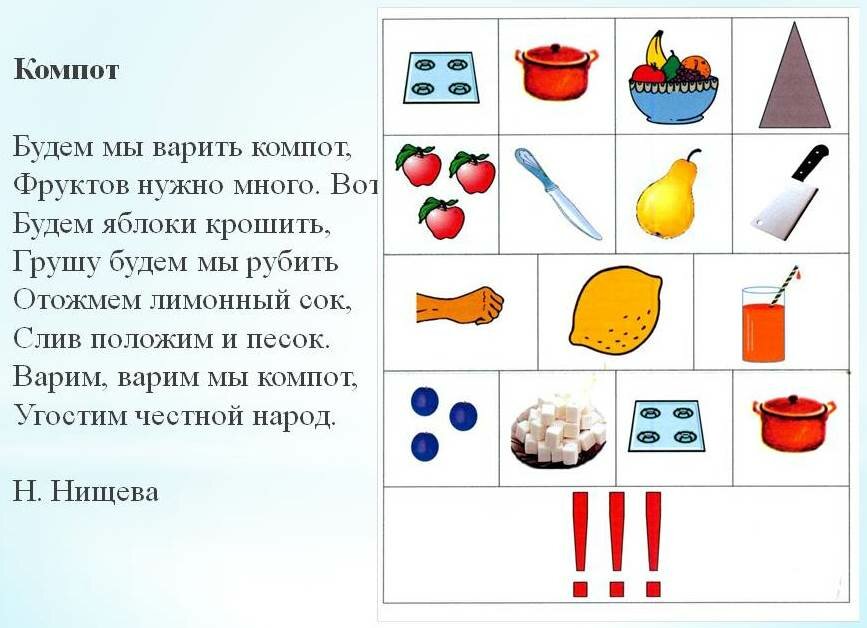 С уважением, учитель – логопед  Никитина А.Ю.